Det här avsnittet av I Mörkret Med presenteras i samarbete med Swedavia och vi samarbetar även med Svensk Skrivtolkning som textar våra avsnitt som du hittar på vår hemsida, imorkretmed.se .I Mörkret MedAnnika Lantz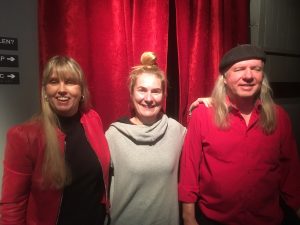 Foto: Anna Bergholtz, Annika Lantz och Ulf NordquistIntro
Del 1: Möte med gästen
Pausmusik
Del 2: Samtal med gästenDel 3: Snabbfrågor
Avslut------------------------------------------
Intro
------------------------------------------Ulf: Har du stängt av det som ska stängas av?Annika: Ja, jag har stängt allting utom mig.Ulf: Det är bra. Ska vi smyga in då?Annika: Ja, ska jag hålla i dig om det blir helt mörkt?Ulf: Ja.--Vinjett-- ------------------------------------------
Intro
------------------------------------------Anna: Välkommen till I Mörkret Med, Sveriges och troligen världens första podcast som spelas in i totalt mörker. Jag som pratar heter Anna Bergholtz. Det är så roligt att allt fler hittar till I Mörkret Med, hör av sig till oss och gillar podden. Vill du stötta vårt arbete är det bästa du kan göra att gå in och betygsätta oss där poddar finns. Där kan du också prenumerera på I Mörkret Med så du inte missar några avsnitt. Nu till dagens gäst som beskrivs som en av Sveriges roligaste och rappaste personer. I hela 25 år har hon jobbat på Sveriges Radio och med allt från Morgonpasset till hennes egna program, Lantz i P3 och P4. Just nu är hon aktuell med Kära Annika och Lantzkampen. Hon säger att hon inte känner sig riktigt hemma i vare sig komiken eller journalistiken, att hon älskar att pyssla men att hon bör hålla sig ifrån köket – och ja, du hör rätt, för det var där som en brand nyligen inträffade. Vi pratar om allt det och kommer även in på varför hennes man har betytt mycket för mig, om hennes passion för språket, om tiden med cancer, gråa hår och löss. Vi pysslar förstås också i mörkret och utsätter henne för en stor utmaning. Ulf Nordquist bjuder som vanligt på livemusik. Ljudtekniker är Jan Dahlqvist. ”Jag är ganska mesig”, säger hon. Det här är I Mörkret Med komikern, författaren och radioprofilen Annika Lantz.------------------------------------------
Möte med gästen
------------------------------------------Ulf: Hur går det då?Annika: Det går bra. Jag är lite trött så jag kände att det här mörka kanske ändå skulle bli ganska skönt faktiskt, om jag inte somnar.Ulf: Nej men du ska prata hela tiden. Jag vet inte om du kan prata och sova samtidigt?Annika: Det kan jag säkert (skrattar). Men jag tror inte att jag är en sömnpratare.Ulf: Nu kommer du upp på mattan och så håller vi oss där på en stund. Nu är vi på väg in mot bordet.Annika: Är det en heltäckningsmatta?Ulf: Det här är våran landsväg så att säga.Annika: Här tog den slut.Ulf: Den ligger liksom längs en god bit av rummet. Jag tänkte att du ska få en stolsrygg.Annika: Ja, jag går in på den från det här hållet. Jag känner den. Och bord.Anna: Hej, Annika.Annika: Och mick tror jag. Hej, Anna!Anna: Hej, Annika! Ulf: Har du koll på var micken är nu?Annika: Får jag känna på min…Anna: Känn på!Ulf: Pilla på.Annika: Och det är puffskydd!Anna: Det känner du igen.Annika: Det känner jag igen.Anna: Härligt. Hej, Annika, nu kommer min hand här.Annika: Hej! Nu ska jag hitta din hand. Anna: Var är du? Där! Hej!Annika: Oj, vilka söta små händer.Anna: Detsamma! Du har såhär små. Jag vet för många, många år sedan när vi träffades och jag var med i Lantz i P3, då sa du till mig att vi ser nästan ut som systrar för vi är ganska små och blonda båda två.Annika: Hur gammal är du nu?Anna: Fyrtio…. Fyrtio (skrattar).Annika: (skrattar) Jag är femtio… femtio. Är du fortfarande lika blond? Ja, det är du då, du är bara fyrtio. För Alice, min dotter, sa ”Jag tror att jag ser ett grått hårstrå”.a: Ooh…Annika: Ja, men sen så tog hon tillbaka det lite och sa ”Det kanske var solen”, men åldern förändrar ju färgen. Även blondiner.Anna: Hur kändes det då?Annika: Jag blev ändå nyfiken. Jag är ganska förvånad över att jag inte har mer grå hårstrån redan. Men jag håller uppsikt.Anna: Men grått hår slipper jag ju se (skrattar).Annika: Sant!Anna: Det finns ju fördelar.Annika: Precis. Nu kan inte jag se om du har blivit gråhårig för det är mörkt här.Anna: Hur är läget idag?Annika: Jag är lite trött. Jag känner att det kanske hörs till och med. Jag har haft en helg som har varit väldigt härlig men också helt utmattande. Min dotter fyllde 16 i lördags och skulle ha fest för några kompisar. Det var inte jättemånga men jag skulle liksom laga maten och det brukar egentligen vara Tomas, min man, som håller i maten. Han har den där ordningen i kroppen men för mig är det en väldig ansträngning att laga mat. Jag har inte logistiken så jag måste tänka varje steg. Det låter kanske helt sjukt.Anna: (skrattar) Nej, det gör det inte, jag är likadan.Annika: Vad skönt. Anna: Men hur kommer det sig att du fick laga maten då? Annika: Han är bortrest.Anna: Aj då (skrattar).Annika: Ja men visst. Och så hände det här. Förlåt, har vi tid att berätta? Ja, det är det vi är här för. Till förrätt skulle hon servera en bruschetta som hon skulle göra själv, så när hon stod och rostade bröd så säger hon plötsligt helt lugnt ”Det brinner”. Och ibland slår det ju upp någon liten gnista, någon smula som tar eld, men hon bara ”Det brinner verkligen” och så tittar jag bak och så står det två lågor rätt upp från brödrosten och jag får panik, för den står också under köksskåpet så jag tänkte att jag måste få bort den så det inte börjar brinna i köksskåpet. Jag är så himla ångestbenägen ändå, så jag bara tar tag i den och bränner fingret och försöker rycka ut sladden men då har Tomas gjort en supersinnrik anordning så att alla sladdarna är i en jävla dosa. Så alla hushållsapparater sitter på samma ställe. Till slut drog jag bara, för jag tänkte att den måste ut på altanen. Så jag drog så att allt trillade ner, varenda köksmaskin. Kaffe trillar ner och pasta trillar ner, hela golvet är helt fullt med grejer och jag lyckas få loss den och springer ut på altanen och då kommer alla gästerna. Det var en sån otrolig uppförsbacke att starta i. Så det var liksom det första som hände. Förresten var det inte det första som hände, för på morgonen sa Alice ”Du, mamma, jag tror att jag har fått löss” och jag bara ”Nej!” för hon hade klagat kvällen innan men då hade vi inte hittat något. Då satt jag och borstade och borstade, ”Nej, du har inte löss” och så sista kamtaget så ”blipp” trillar det ut en liten lus, så det började med att vi fick avlusa oss.Anna: Jag håller mig långt från dig nu då.Annika: Vi ska inte kramas kanske. Men nu har vi ju liksom avlusat oss men man ska göra det två gånger så jag ska göra det på lördag också. Men vi är ju inte nära nu. Det är ett bord mellan oss ska alla veta. Oj förlåt, Ulf förresten, jag kramade dig! Men jag har avlusat mig. Så det var ett himla ståhej.Anna: Annika, berätta vem du är med egna ord.Annika: Ja, jag är hon som inte är så bra på att laga mat (skrattar). Nej men jag är en liten tjej som är 158,5 lång. Eventuellt har jag växt en centimeter vilket är superkonstigt. Senast när jag var hos Företagshälsovården så var jag plötsligt 160, vilket jag protesterade mot för jag har satt ganska mycket identitet i att jag är 158,5.Anna: För mig var det precis tvärtom när jag var hos läkaren nu. I passet står det 160 men jag var 158. Du kanske har fått mina centimetrar.Annika: Jag har stulit dina. Det är så oförskämt, Anna. Jag ber om ursäkt men nu hände det. Jag var väldigt ihärdig så hon mätte mig på två olika sätt men hon trodde att det kunde vara att jag yogar, att jag liksom har dragit ut ryggraden lite. För övrigt jobbar jag professionellt med radio och har gjort det i 25 år. Så jag har jobbat på Sveriges Radio i stort sett hela tiden sedan -93. Jag har två barn, Alice och Teo, som uppenbarligen är 16 och 13. Vi har katten Kristin och så är jag gift med Tomas som jag träffade på Sveriges Radio 1993.Anna: Ni träffades -93, 25 år sedan?Annika: Ja, men vi blev inte förälskade förrän -96. Först var vi bara kompisar och i andra relationer, men sen blev det som det blev.Anna: Och Tomas känner ju jag, jag har ju berättat det för dig tidigare tror jag? Tomas har ju betytt väldigt mycket för mig.Annika: Det är så himla fint att du säger det.Anna: Ja men verkligen, det var ju när jag gick ett traineeprogram för Synskadades Riksförbund, det var ju första traineeprogrammet som de hade inom ideell sektor där faktiskt Ulfs fru, Marie, som tyvärr inte finns längre, var projektledare. Så allting går liksom ihop.Annika: Allting går ihop.Anna: Men då fick jag i alla fall möjligheten att göra praktik på Radio Stockholm där Tomas var producent.Annika: Vilket år var det här?Anna: Det här var 2003 och då var det ju såhär att Tomas tänkte att jag som blind inte skulle kunna göra något direkt ”jobb”. Många tänker ju så och han sa till mig efteråt att han hade haft massa fördomar och sedan erbjöd ju han mig jobb och så fick jag ju senare vara på Morgonpasset tack vare att han var chef på P3.Annika: Juste. Gud vad roligt.Anna: Han har betytt mycket för mig för han trodde på mig och tänkte på ett nytt sätt jämfört med många i media.Annika: Han är väldigt bra på det sättet, jag tror också att han gjort ganska mycket för jämställdheten på P3 också.Anna: Men Annika, jag har ju pratat med Tomas inför det här vet du.Annika: Han nämnde faktiskt att du hade hört av dig. Gud vad spännande.Anna: Om du först själv beskriver dina egenskaper så ska vi se vad Tomas har sagt sen.Annika: Vad har jag för egenskaper? Jag är ganska mesig, men jag förstår att jag inte låter som mesig. Jag är väldigt konflikträdd privat, jag vågar till exempel inte ta en konflikt med min mamma men med min chef går det bra. Jag är dålig på att laga mat, jag är väldigt idérik när jag känner mig trygg. Jag är väldigt bra på idéer och att lösa enklare problem som har med jobbet att göra. Jag ser möjligheter snarare än problem när det har med radio att göra. Sen är jag precis tvärtom privat, jag ser problem snarare än möjligheter. Där måste det finnas någon balans antar jag.Anna: Varför är det så då?Annika: Jag vet faktiskt inte, lite tror jag att det är att jag är så himla driven på jobbet och där finns det ett krav att jag måste leverera. Det har aldrig hänt att jag har tänkt ”Det här går inte”. Jag har bara hittat sätt att få det att funka. Hemma vet jag inte varför jag är så tråkig. Det kan också vara så att vi har levt länge i en relation, Tomas är otroligt positiv och lösningsfokuserad och jag tar då eventuellt rollen att jag vill problematisera vilket jag ibland gör lite i onödan. Han är liksom ”Ja!” och jag är ”Nja…”.Anna: Vill du veta hur Tomas har beskrivit dig då?Annika: Ja. Ambitiös är jag också! (skrattar) Jag ville få med det.Anna: Tomas har i alla fall beskrivit dig som väldigt snäll och omtänksam. Det tryckte han verkligen på att du är. Sen sa han lite andra saker som att du bland annat tycker det är lite roligt att säga något i ett rum så att det förändrar stämningen lite. Annika: (skrattar)Anna: Du skrattar?Annika: Ja men det är faktiskt någonting som gör att han har rätt i det. Jag tycker att det är skoj att se på såna situationer och jag antar att det är därför jag skapar lite av såna situationer. Men det är intressant att Tomas tog upp det, men det stämmer kanske att jag gör det även privat. Jag tänker nog att jag ofta gör det när jag ska vara lite kul i professionella sammanhang.Anna: Du beskrivs ofta som en av Sveriges roligaste och rappaste personer. Känner du igen dig i den beskrivningen?Annika: Nej. Jag tänkte på det senast nu när jag cyklade hit, jag fick nämligen reda på att det är några komiker som har en improvisationsgrupp på måndagar under hösten och jag tänkte ”Gud, vad jag skulle vilja gå på det”. Att vara rolig har ju också med kroppen att göra och jag har jobbat så länge i huvudet så att min kropp är liksom helt eftersatt humoristiskt. Jag känner ”Hur är jag ens rolig med kroppen? Jag vet inte det.” Och jag brukar känna det när jag med i Parlamentet. Även då upplever jag att de så kallade ”riktiga komikerna” också är där med sina kroppar. Jag är bara där i huvudet och det gör mig lite mindre rolig än riktiga komiker. Det här är en grej som jag har funderat mer på nu när jag blivit äldre, att jag inte riktigt känner mig hemma vare sig i komiken eller i journalistiken. Jag har alltid varit någonstans mittemellan och har ingen hemvist någonstans. Jag har nog som yngre tyckt att det var lite skönt, kanske till och med lite coolt, ”Ingen kan placera mig någonstans”. Men nu känner jag nästan att jag kan sakna det lite, att det skulle vara skönt att vara riktigt jävla bra på något av det.Anna: Är det det?Annika: Dels lite det, att jag kanske upplever att jag har skyddat mig lite genom att inte ge allt på något. Förstår du? Att det också är ett sätt att hela tiden ha ryggen fri. Sen är det också socialt, när det är någon journalisttillställning känner jag mig inte riktigt hemma där, är det någon komikertillställning känner jag mig inte riktigt hemma där. Det här är inga jättestora problem. Tidigare kände jag ”Jag är på besök i den här världen” men nu känner jag mer ”Det hade varit kul att vara hemma”. Tomas sa faktiskt häromdagen, han har ett skarpt öga, ”Den enda gången jag känner att du upplever dig hemma är egentligen i bokbranschen” och det är intressant för jag har ju inte riktigt slagit i just den branschen.Anna: Varför känner du dig hemma där?Annika: Jag vet inte. Jag känner mig kanske mest besläktad med de människorna som befinner sig där. Jag vet faktiskt inte.Anna: Men är inte bokbranschen mer en blandad grupp då kanske?Annika: Det har du rätt i, där finns både komiker och journalister. Kanske alla känner sig lite som besökare på något sätt.Anna: Jag tänkte på det här att du är rolig, jag menar jag tycker du är fantastiskt rolig, jag tycker verkligen att du är en av de roligaste personerna vi har i Sverige. Jag gör det och jag är jätteglad att du är här, men känner du press att du måste vara rolig? Eller är du bara det naturligt alltid?Annika: Egentligen har jag inte känt någon press så att det har varit en press, om du förstår vad jag menar. Jag har nog förväntat av mig själv att jag ska vara rolig, så det har blivit mitt sätt att uttrycka mig. Men jag upplever också, med åldern, att jag inte alls har samma krav på mig att vara det längre. Också tror jag lite på grund av att jag började skriva, för att jag märker att jag har andra kvaliteter också, när jag skriver, än att vara kul. Det är nästan så att de kvaliteterna kommer i skymundan när jag tvångsmässigt försöker vara rolig. Nu när jag säger tvångsmässigt så låter det ju såklart som att jag har någon omedveten press på mig. Men jag har aldrig upplevt den som en plåga, det är väl så mer som jag menar.Anna: När man lyssnar på dig så låter det som att det kommer så naturligt hela tiden.Annika: Jag har någon gång beskrivit, i någon annan intervju, att det är lite som ett tics. Det bara kommer. Och det kanske är lite tvångsmässigt för att det kan ju också vara jobbigt. Ibland vill man gå ner och prata allvar och det upplever jag att jag gör mer nu och att jag har lättare att komma dit. Jag måste inte skyla över saker hela tiden. Men sen tycker jag att det är kul att vara kul och det är något med min hjärna som gör att den kommer på grejer och då vill jag ju säga dem.Anna: När skulle du säga att du trivs som fisken i vattnet?Annika: Egentligen är ju det hemma med barnen och Tomas när vi sitter och tittar på Sherlock framför TV:n. Det är då som jag tycker att det är mysigast. Men sen så är det också när jag sänder, det tycker jag är väldigt roligt fortfarande. Jag kan tycka att det börjar bli lite tradigt med förberedelser, jag har ju sänt Lantzkampen i många, många år och det är otroligt mycket intake, jag måste lyssna på så sjukt mycket nyheter. Det går lite på själen till slut för det gör ju också att jag måste lyssna på allt elände hela tiden.Anna: Tomas sa också att du gillar kakor?Annika: Jag älskar kakor.Anna: Du ska få göra ett litet test nu, Annika.Annika: Ja! Gud, vad roligt!Ulf: Nu har jag med mig ett kakfat här.Annika: Jag blir på riktigt glad. Får jag känna på de eller ska jag… Här tror jag att jag vet, men jag ska smaka också.Anna: Ja, det är tre olika sorter.Annika: Jag förstår, ni försöker vara lite kluriga här. Åh, gud vad gott. Är det en toscamazarin? Jag börjar med den här (ljud av något som tuggas). Nu ska vi se. Redan får jag känslan att det är mazarin med toscatäcke men låt mig… Mm, den var god! Jag tror att den är från bageri.Anna: Ja, det är den.Annika: Man känner liksom det på matfettet på något sätt.Anna: (skrattar) Ja, det är inte lika torrt.Annika: Det också kanske.Anna: Och inte konserverat.Annika: Gud, den var jättegod!Ulf: Där har du också ett glas.Annika: Där, ja! Oj, nu ska vi se. Nu har ni skakat den här för att det ska bli lite underhållning. (Ljud av porlande mineralvatten)Annika: Vänta ett tag, det är god-dricka! Jag tog för givet att det var vatten, men det är någon smak. Är det Pommac? Vad gott det här var, gud vad lyxigt. Jag var lite hungrig ärligt talat. Är det Pommac?Anna: Pommac?!Annika: Obviously not.Anna: (skrattar) Nu blir jag såhär ”Tog jag fel flaska i kylen?”.Annika: Nu ska jag inte dricka för mycket så jag måste gå och kissa men vad var det här? Vad svårt.Anna: Är det så svårt alltså? Ulf, jag måste nästan få ett glas jag med och testa.Annika: Gud, ja det var jättesvårt.Anna: Där ja, hade jag flaskan där eller? Nu måste jag ju testa här nu.Annika: Hjärnan hade helt… Jag tyckte det doftade Pommac och sen kan jag inte ställa om. Men det är sant, Pommac är starkare i smaken.Anna: Ja du, ska vi ge en ledtråd?Annika: Är det Coca-cola typ?Anna: Åt det hållet.Annika: Åt det hållet? (skrattar) Nu vågar jag inte säga någonting. Det är ingen lightdryck, är det det?Anna: Nej, det är det inte.Annika: Gud, du får inte låta min son lyssna på det här.Anna: Kan vi ge en liten ledtråd genom musik, Ulf? (skrattar)Annika: Gud vad bra med ledtrådar genom musik, det är en av de bästa ledtrådarna. I och för sig kanske jag är lika dålig på musik som på läsk.(Gitarrspel och nynnande av Bjällerklang)Annika: Såhär borde man alltid ha det, en trubadur i närheten.Anna: Ja, det är jättebra.Annika: Okej, det är Vira Blåtira. Nej, jag skoja. Jag vet inte.Anna: Vad var det för låt, Annika?Annika: Jag tyckte det lät som Bjällerklang.Anna: Och vad tänker du då? Dricka?Annika: Ingenting.Anna: Julmust!Annika: Julmust!Anna: Ja!Annika: Nej!Anna: Går det ihop nu eller är det fortfarande…Annika: Jo men det gör det. Gud, vad konstigt. Vi får hoppas att jag klarar kakorna bättre. Jag trodde att en av de här var chokladsnitt. Vänta, jag måste känna. Ja, det är det (ljud av något som tuggas). Det här är också köpekaka.Anna: (skrattar)Annika: Alltså bagerikaka.Anna: Ja, precis.Annika: Kunde haft lite mer kakao. Jag säger chokladsnitt. Sen är det den här som också är fyrkantig. Nu måste jag leta reda på den där flaskan.Anna: Hittar du? Det är bara att hälla på.Annika: Den är öppen, va? Nu tar jag lite mer Pommac. Det är Pommac. Alla som lyssnar, tro henne inte! Hon försöker bara förnedra mig. Mmm. Nu smakar det jättemycket julmust. Särskilt som jag fick upp det i näsan, det förstärker smaken. Där var det liksom någonting med mörkret att jag inte kunde fokusera på musiken. Var inte det konstigt?Anna: Tror du det alltså? Hur känns det nu när du suttit här?Annika: Det känns ganska skönt, men just musiken var det som att jag inte riktigt kunde höra. Vad intressant.Anna: För en del säger precis tvärtom, att de tycker att de hör mer.Annika: Alltså jag hörde den men det var något med kopplingen i hjärnan. Men vad det här doftar gott. Det är en kolasnitt tror jag.Anna: Men Gud, du kan dina kakor (skrattar). Tog du på doften alltså?Annika: Ja, den här tog jag på doften. Anna: Wow.Annika: Mmm, jättegod!Anna: Det är jättebra. Ät på, de är dina.Annika: Den smakar verkligen kola. Den är dock inte så seg, det är härligt när de är lite, lite sega men den var väldigt god.Anna: Jag tyckte också att den kunde vart segare. Men jag tänker att du gjorde kakorna super så du är lite förlåten för drickan där, Annika.Annika: Tack. Men det var ändå förvånande. Jag vet att vi hade något läsktest någon gång och det är förvånansvärt svårt. Det är så himla sött så när man inte ser färgen smakar allting ganska lika.Anna: Många känner ju till ditt liv, men om du skulle ta två minuter och bara beskriva ditt liv från din uppväxt fram till idag.Annika: På två minuter? Det här är så himla spännande för att när jag cyklade hit - jag känner här att jag redan har misslyckats med två minuter – så cyklade jag lite igenom min ungvuxna barndom för att när jag flyttade hemifrån så flyttade jag till Åsögatan och där bodde jag tillsammans med människor som har betytt väldigt mycket för vem jag utvecklades till. Vi började på en teaterutbildning tillsammans och sen startade vi en teatergrupp och sådär. Då tänkte jag i alla fall att jag har förvånansvärt dåligt minne och att jag skulle behöva samla ihop mitt liv, om jag nu är intresserad av att komma ihåg det. Så spännande är det inte, men jag tänkte att det skulle vara roligt att skriva ner det på ett kortfattat sätt för jag är ofta väldigt blommig med orden, men att så kortfattat som möjligt försöka beskriva för mig själv vad som har hänt under de olika perioderna. Men kortfattat kan man säga att jag föddes 1968 och då hade mina föräldrar precis flyttat till Sätra som var en ny förort på 60-talet, vi bodde i radhus. När jag var fyra flyttade vi till Algeriet och var där i 2,5 år och nu när jag är 50 känns ju det som en ganska kort period men det påverkade mig mycket den tiden.Anna: På vilket sätt?Annika: Skulle vi ha två minuter eller? (skrattar) Dels var jag så liten så när jag kom hem igen så trodde jag att jag var algerier och det är någonting som jag har kommit att tänka på på sista tiden. Mitt medvetna jag växte ju till när jag var där.Anna: Varför var ni där då? Nu sticker jag in frågor i alla fall så du får lite längre tid.Annika: Pappa som är ingenjör jobbade där, mamma var hemma. Vi bodde först i ett hus, inneboende hos en familj och sen flyttade vi till en annan förort där vi bodde i trevåningshus. Då var skolan i samma hus, fast i porten bredvid så på lunchen kom alla barnen upp och käkade lunch hos oss. På något sätt gjorde det mig speciell, upplevde jag. Inte medvetet, men det var någonting som gav mig en kärna som jag länge bar med mig. Sen så var jag så rastlös och hade inget att göra där så jag fick börja skolan ett år tidigare. Jag har alltid gått med de som är ett år äldre och det tyckte jag också var ganska skönt. Jag kunde alltid se mig som ung. Nu går inte det längre, jättetråkigt. Mycket bilder och framförallt dofter från de få åren finns med mig väldigt starkt fortfarande. Sen så kom vi hem och så hände inget särskilt på några år. Jag var väldigt mesig, hade för länge pottfrisyr och hängselbyxor, bestämde mig för att skärpa till mig när jag skulle börja gymnasiet. Jag byggde vidare på den personlighet jag hade och bestämde mig för att ta lite mer plats och bli bättre i skolan och så blev jag jättebra i skolan och tog jättemycket plats och visste att jag ville bli skådespelerska. Därför valde jag ekonomisk linje på gymnasiet för att när man hade gått ekonomisk linje på den tiden så var man gymnasieekonom och det lät som ett jobb så då tänkte jag ”Om jag inte blir skådis kan jag jobba som gymnasieekonom”. Det var så fruktansvärt tråkigt med ekonomi. Men sen så blev jag inte skådis, vi hade en liten teatergrupp, jag gick en teaterutbildning och så där men jag var inte speciellt begåvad på just den biten, så vi alla började tröttna på att äta morotssoppa och spela teater så vi började plugga allihop. Så av den gruppen är det bara en som jobbar som skådespelare, hon är sjukhusclown, men alla andra gör faktiskt andra saker. Många är på radio. Inte många kanske, men Ulf och jag är på radio. Där hamnade jag sen för när jag började plugga pluggade jag filmvetenskap och så var det min kompis Camilla Kvartoft som jobbade på studentradion och frågade om jag ville komma och recensera film där och på den vägen blev det.Anna: Du började recensera film alltså?Annika: Ja, det var mitt första radiojobb.Anna: Och jag besökte ditt radioprogram för att jag var den första blinda filmrecensenten.Annika: Du ser, igen! Allting hänger ihop!Anna: Allting går ihop.Annika: Och sen så träffade jag Tomas, vi bildade familj, fick barn och för tre år sedan så fick jag cancer, också en stor sak. Men är nu tumörfri som vi säger inom cancervården. Anna: Det var livmoderhalscancer som du fick? Annika: Ja.Anna: Hur vanligt är det?Annika: Allting är ju relativt, men jag tror att det är typ 400 om året och det tyckte jag var lite. Jag blev liksom ”Hur kan jag då ha fått det?”. Det kändes helt omöjligt.Anna: På vilket sätt skulle du säga att sjukdomen har förändrat dig som person?Annika: Jag tror inte att jag har fattat det än, för jag tror att det fortfarande påverkar mig på sätt som jag inte riktigt begriper. Jag trodde kanske att jag skulle förändras i grunden som folk som plötsligt säger upp sig och skaffar ett nytt liv, flyttar ut och får en omvälvande upplevelse av att ”Nu måste jag göra allt det där som jag inte har gjort”, men jag hade en oerhört stark känsla när jag var sjuk att jag älskade vardagen så himla mycket. Det jag var orolig för att missa var det där vardagliga, att gå till jobbet och vara med barnen. Det blev väldigt tydligt för mig hur mycket jag älskar när allt är som vanligt. Det är kanske också ett tecken på att jag har det ganska bra, att jag har ett jobb som jag trivs med. Att fundera på att gå den här improvisationskursen tror jag inte att jag hade gjort. Det är lite mindre grejer, inte så jätteomvälvande saker. Vissa grejer tänker jag att jag kanske bara ska unna mig att utforska en gång till i livet. Jag upplever inte att jag har förändrats så mycket som jag trodde att jag skulle göra, eller som jag har tänkt att andra människor gör när de blir sjuka.Anna: Gör de det? Förändras alla så mycket eller är det bara vad vi tror?Annika: Eventuellt är det bara en sån fiktionsgrej som man gör på film. Anna: Jag har inte haft cancer men jag har själv varit väldigt sjuk till och från, eftersom att jag har en reumatisk sjukdom som jag fick när jag var tre. Sen blev jag ju blind när jag var 24 och det var ju ett år efter det som jag kom i kontakt med Tomas på Radio Stockholm.Annika: Var det en sjukdom som gjorde dig blind?Anna: Ja, det var min reumatiska sjukdom. Så att jag satt i rullstol som barn och låg väldigt, väldigt mycket på sjukhus. Jag tror att det var två, tre år sen som jag tog bort mitt sista öga, jag har proteser på båda mina ögon för jag hade väldigt ont. Jag kan känna igen det där som du säger att man är som i en liten bubbla när man är sjuk och jag har också längtat väldigt mycket till det här vardagliga. Jag trivs också väldigt mycket med mitt liv och vad jag jobbar med.Annika: Så det kanske är vanligare egentligen, än att man plötsligt flyttar till Nya Zeeland och börjar odla får. Anna: Ja, om man trivs med sin vardag så längtar man väl tillbaks till det. Men om man inte gör det så kanske man får den där känslan, ”Nu ska jag ändra på allt”.Annika: Nej, nu hände det som inte fick hända, jag tappade min mazarin (skrattar).Anna: Ja du, nu får du ner och leta.Annika: Vad fan är det med mig, den som var så fruktansvärt god.Anna: Hittar du den då?Annika: Vi ska se. Jag tyckte inte det lät som att den flög så långt.Anna: Nej, det låter som att du är rätt där.Annika: Jag får ge det en stund, det kanske är osmakligt om jag äter upp den efter att den har legat på golvet för länge.Anna: Tillbaks till radion då, hur kommer det sig att det blev radio? För du har ju gjort TV också i Afton Lantz för många år sedan. Varför blev radion din grej? Är det det?Annika: Jo men det är det. Jag tyckte det var roligt att göra TV och framför allt är det roligt att ha gjort TV. I och för sig har jag de senaste åren tänkt att det skulle vara kul att göra det igen nu, men jag blev lite bränd. Det är så himla mycket bökigare att göra TV med så väldigt många inblandade och så många processer som en idé ska igenom så jag upplevde ofta att jag lite försvann på vägen. I radion är det så att om jag kommer på något så kan jag gå och göra radio av det inom fem minuter, jag behöver bara gå iväg till en studio. Och där kommer alla mina positiva egenskaper väl till pass. När jag började göra radio kände jag lite ”Här lyser min stjärna. Allting har pekat mot det här för här rullar det på riktigt bra”.Anna: Du säger att där lyser din stjärna starkast, vad är det du tänker på då?Annika: Dels att jag både får prata och skriva. Jag skriver väldigt mycket manus, det vet inte alla, men jag skriver väldigt mycket manus. Nu till Lantzkampen är det inte så konstigt för att det är ju en frågesport som måste följa en viss ordning, men även i Lantz i P3 och de programmen där det låter som att vi bara sitter och pratar har jag alltid manus. Jag har inga problem med att gå ifrån manus men det finns alltid manus i grunden. Någon gång skulle det vara roligt att utmana mig att inte ha det, för att jag tror att jag skriver mycket manus för att jag älskar att skriva, plus att jag har lätt att komma på roliga idéer.Anna: Ja, hur snabb är du? Är du snabb liksom?Annika: Ja, jag måste faktiskt säga att jag är det. Jag har inte så mycket att jämföra med men jag har ganska nyligen börjat jobba med en ny producent, för jag gör ett program till som heter Kära Annika, som är ett program där jag skriver brev till folk men vi kommenterar också någon av dagens nyheter. Nu jobbar jag med en ny kille och jag har förstått på honom att jag är väldigt effektiv, annars är folk som jobbar med mig vana vid hur jag är. Jag var såhär ”Jag är så seg idag” och då sa han ”Då kanske du är som en normal person” och då tänkte jag att jag är ganska snabb. Jag kan snabbt se grejer och göra om det till en idé, jag kan höra Ulf Kristersson säga något och komma på en hel rond till frågesporten.Anna: Fantastiskt. Vi ska prata lite mer om Kära Annika men jag tänkte att vi ska höra lite musik först.Annika: Ja!------------------------------------------
Pausmusik
------------------------------------------(Gitarrspel och sång)Jag har slagits med mig själv för att nå fram till säker markHar slagits med mig själv i djupa vattenNu har jag kämpat färdigt, jag är oslagbar och starkKan ta mig fram genom mörkret i nattenDet har kostat svett och tårar, mitt blod att hamna härJag ber inte nå’n om ursäktFör att jag är den jag ärOm du tvekar kan du låta bliDå vill jag hellre gåFör jag är bäst, jag är bäst ändåDen bästa du kan fåOkej, jag har blivit ganska sliten, polityren har åkt avFörlorade i närkamper med livetOm jag inte håller måttet om du ställer högre kravHar vi ingenting gemensamt, det är givetOch det har kostat svett och tårar, mitt blod att hamna härJag ber inte nå’n om ursäktFör att jag är den jag ärOm du tvekar kan du låta bliDå vill jag hellre gåFör jag är bäst, jag är bäst ändåDen bästa du kan fåDen bästa du kan fåDet har kostat svett och tårar, mitt blod att hamna härJag ber inte nå’n om ursäktFör att jag är den jag ärOm du tvekar kan du låta bliDå vill jag hellre gåFör jag är bäst, jag är bäst ändåDen bästa du kan fåDen bästa du kan fåFör jag är bäst ändå------------------------------------------
Samtal med gästen
------------------------------------------(applåder)Anna: Ja, Annika, vad tänker du?Annika: Jag vill också att Ulf ska spela när jag sänder.Anna: Ja, visst är det bra. Det kändes lite som en låt till dig, Annika. Tänkte du så, Ulf? Vad tänkte du när du valde låt? För han gör ju det lite spontant.Ulf: Ja, jag är spontan.Annika: Alltså när du sitter och lyssnar så tänker du ”Nu tar vi den här”?Ulf: Ja, ungefär så går det till.Annika: Gud, vad härligt. Ulf: ”Den skulle passa sig ganska bra nu”, så kör jag på den.Annika: Det tycker jag.Anna: Och jag sa till Ulf, ”spela inte My Way”.Annika: (skrattar) Händer det ibland eller?Anna: Ja, du avslutar ofta med den här på Svartklubben när du kör showen, va?Ulf: Ja, precis. Så är det.Annika: Det är du som spelar när det är restaurang här?Ulf: Ja.Anna: Jag läste i din bok att de spelade den i lurarna när du just hade fått din strålning.Annika: Ja, juste! Första gången, var det inte det?Anna: ”Now the end is near”.Annika: Det var så roligt och de var så söta. Gud, vilka underbara människor som jobbar på radio.Anna: Jag läste ju din bok och även om det var väldigt allvarligt, det du beskriver med din sjukdom och sådär, så finns det ändå någon slags Annika-humor i det. Eller?Annika: Jo men precis. Apropå det vi pratade om förut, det är liksom mitt uttryck så det är också en trygghet att den bär även när det är jobbigt. Jag tror att det hjälpte oerhört mycket att skriva samtidigt, det var liksom någonting som var friskt i allt det där. Orden bara fortsatte flöda ändå. Det blev lite att kunna se det utifrån också och kunna beskriva det på något sätt och förstå det själv också. Gud vad konstiga vissa saker var.Anna: Ja, vad tänker du på?Annika: Dels första gången jag strålades och man ligger i en enormt stor apparat. Du känner dig väldigt liten och så springer söta sköterskor runt och fixar och målar små kryss på kroppen för att de ska veta var strålarna ska in antar jag. Jag begrep inte allt, jag gjorde bara precis som de sa till mig. Så det var ju absurt i början, en stor jävla maskin som går runt. Det är väldigt speciellt. Det var ju en strålning utifrån, men sen fick jag också en braky-ring som är en metod som används på just livmoderhalscancer och som är en strålningsring som man sätter runt livmodertappen – jag hoppas att jag säger rätt nu – och sen kopplas den upp mot ett radioaktivt aggregat så du ligger liksom helt uppkopplad mot det här radioaktiva aggregatet och sen slår man på strålningen… Gud, vad jag snackar, jag glömmer. Men det var på tjugo minuter och sen var den av i tjugo minuter och då kunde man ta emot besök, sen fick alla gå ut och så satte de på igen och det här pågick hela dagen. Då fick man ligga helt raklång.Anna: Men vilka tankar gick i ditt huvud då?Annika: Tomas hade ju köpt en hållare för iPaden så att jag skulle kunna titta på film. Man fick inte äta men jag fick suga på såna här Tutti Frutti och det blir så gott när det är det enda man får äta på en hel dag. Så jag låg och sög på de där Tutti Frutti-tabletterna och tittade på Unbreakable Kimmy Schmidt, om du har sett det?Anna: Nej, det har jag inte.Annika: Den är väldigt rolig.Anna: Hur mycket tänkte du på döden då?:::: ANNONS ::::Anna: Nu till vår samarbetspartner, Swedavia. Här möter vi ledsagningskoordinatorerna Patrik Kärr och Alexander Malmkvist som samordnar ledsagningen på Arlanda.Har du en datorskärm framför dig nu eller?Patrik: Jag har tre stycken framför mig. På en skärm har jag möjlighet att ta upp kameror för olika gater så att vi kan se vad som händer på plats istället för att sitta och gissa. Har de till exempel börjat lasta av bagage eller inte. Sedan har jag en skärm framför mig där jag ser alla flighter som vi har jobb på. Jag ser inte Arlandas alla flighter utan bara de som vi är intresserade av och då är det både avgångar och ankomster. Det är i den man sitter och skriver in vilka som får jobb och såna saker.Alexander: Och lägger in kommentarer, om vi har lämnat dig i ett kafé till exempel så sätter vi en ny mötestid. Då lägger vi in en kommentar i det här programmet.Anna: Ja, för det är man ju orolig för när man blir lämnad, ”kommer de ihåg mig?”, men då lägger ni in det.Alexander: Ja, precis.Anna: Då får ni information ifrån...?Patrik: Från ledsagarna, de som hjälper resenärerna ut och frågar vad de vill göra och sådär. Sen brukar oftast vi som koordinatorer bestämma en tid, för ibland kan vi se om planet är försenat eller om de ska igenom passkontroll, så att vi har lite extratid och kan hinna med det momentet också. Då brukar vi stämma av en tid som vi tycker känns lagom för att komma ombord, helst först, som vi försöker boarda med våra resenärer.Anna: Och den tredje skärmen?Patrik: På den tredje skärmen håller jag reda på min personal, var de jobbar eller om de äter. Jag har start- och sluttider på deras hela pass, jag har ett räkneverk som håller reda på när de ska äta och har sitt rastintervall. Sen, som sagt, så skriver jag var de är någonstans på flygplatsen så att jag har som en liten stödanteckning och vet var de är någonstans så att jag kanske redan kan planera in nästa jobb på dem.Anna: Men hur många ledsagare har du där uppe nu då?Patrik: 18 stycken har jag som sitter på terminal 5, som är den stora terminalen. Min kollega Per har fem stycken som han snurrar runt med och tar hand om terminal 2, 3 och 4. Nu ska han få låna några av mig som kommer och hjälper honom med lite olika jobb och sådär. Man försöker fördela resurserna så att det fungerar för båda som koordinerar. :::: ANNONS ::::Annika: När jag väl gick in i behandling, mest innan jag fick min diagnos, tänkte jag mycket på döden. När de hade tagit alla prover och så gick det så jävla lång tid innan jag fick svar. Det skulle ta en vecka men det drog ut på tiden och jag fick inget svar på kanske 10 dagar. Då var det fruktansvärt jobbigt. Sen så hade jag ju på något sätt trott att när man får reda på att man har cancer så dör man på en gång. Jag hade inte förberett mig på att det fanns en plan. Läkare med torra händer som sa ”Vi kan behandla det här”. Det kändes på en gång att det finns en plan, det här är inte första gången de håller på med det här liksom. Jag tror att när jag väl hade fått diagnosen och fått träffa min onkolog så bara gav jag mig till sjukvården. Jag gjorde exakt vad de sa till mig hela tiden och frågade inget. Strax innan jag fick min diagnos hade min dåvarande förläggare fått bröstcancerdiagnos så hon var ju några veckor före mig och sa ”Ställ inte frågor som du inte är säker på att du vill veta svaret på”, och det blev ganska viktigt att hålla sig till det. Man behöver inte veta allt kände jag.Anna: Det kan ju vara olika också för olika personer.Annika: Dessutom. Man blev ganska ojournalistisk, gick in i ett överlevnadsmode, ”Nu gör vi det här och nu gör vi det så jävla bra som möjligt”.Anna: Och det gick bra.Annika: Det gick ju bra. Peppar, peppar. Anna: Sen har du jobbat på.Annika: Ja.Anna: Och Kära Annika, som du håller på med nu bortsett från Lantzkampen, är ju brev som du skriver med folk. Det är jättebra tycker jag.Annika: Vad roligt! Gud, vad roligt!Anna: Ja, och jag har faktiskt skrivit ett brev till dig.Annika: Nej, vad roligt!Anna: Så jag tänkte läsa det för dig nu och så kan du fundera på vad du tror att du skulle svarat på det. Kära Annika, i veckan hade jag äran att moderera ett event för Arbetsförmedlingens kampanj, Gör plats. Gör plats är startat av Arbetsförmedlingen för att fler personer med funktionsnedsättning ska få jobb. Eventet fick kunglig glans genom att Prins Carl Philip medverkade. Och vet du, Annika? För första gången så hamnade jag i Svensk Damtidning. Ja, i alla fall vad jag vet, för det är inte lätt att hålla reda på allt när man är blind, nej jag menar kändis. Ja, du vet ju hur det är. Journalisten skrev i alla fall att det är cirka 900 000 personer i Sverige i åldern 16-64 år som lider av en funktionsnedsättning. Jag undrar vem det egentligen är som lider, känns snarare som att det är journalisten som lider av kompetensbrist. För Annika, såhär ser jag på mitt liv: Jag slipper se blodet i skräckfilmen, när strömmen går så är det jag som är drottning på stället, på flygplatser och tågstationer behöver jag aldrig irra omkring för ledsagarna gör alltid sällskap med mig. Jag känner blommornas doft långt innan du ens hunnit se dem, och jag känner in människor på ett sätt andra inte gör. Jag syns nästan jämt och behöver aldrig känna mig osynlig och i affären så är det jag som får provsmaka godiset, för hur ska jag annars kunna veta vad det är? På arbetsplatsen bidrar jag med andra perspektiv och är unik. På festen blir jag jämnt serverad, inte att jag behöver resa på mig. Blir jag lite rund om fötterna så har jag alltid något att skylla på. Ofta går jag före i kön på apoteket eller i affären, för folk vet inte vad de ska säga till någon som är blind. Själv vinner jag massor av värdefull tid på det. Jag slipper också se klotter eller annan förstörelse, eller hur himlen mörknar inför ett oväder - för inuti mig skiner alltid solen. Jag slipper också se mig själv åldras; gråa hår och rynkor är inget som bekymrar mig. Allt detta för att jag inte kan se. Ja du, Annika, tycker du att jag lider? Varma hälsningar, Anna.Annika: Kära Anna, idag kan jag berätta att när jag cyklade hit så tänkte jag på att du slapp se detta väder som bestod av 140 nyanser av grått och det gjorde sannerligen ingen glad. Det var ett väldigt fint brev som beskrev dina fördelar av att slippa se, men jag som bara tänker på mig själv som vanligt, undrar hur du lyssnar på radio? Tror du att radio är bättre när man är blind eller samma? Undrar Annika.Anna: Ska jag svara på det eller? (skrattar)Annika: Ja, gör det.Anna: Radio är ju lite som mitt liv är.Annika: Du måste börja med ”Kära Annika”!Anna: Ja, förlåt. Kära Annika, radio är ju lite som mitt liv är. Jag lever ju i ett ständigt radiosus och det är underbart.Annika: Det här är spännande. När folk pratar i radio så pratar ju de ju ofta lite konstigt, gör de inte det? Du hör ändå när det är radio, eller hur?Anna: Ja, det gör man. Man går ju in i en slags roll. Självklart är det annorlunda. Det beror ju på vad det är för radio såklart.Annika: Jag tänkte på det när jag hade gjort ett hopklipp till Lantzkampen, för AKI hade hittat så roliga saker när ekonomireportern Sören Granath kommenterade uppgångar och nedgångar i ekonomin i världen. Jag hade klippt ihop det till en dialog mellan oss och då hörde man så himla tydligt hur konstigt man pratar när man är ekonomireporter. Är det något som liksom…Anna: Det låter ju mer läst, kanske.Annika: Precis, det är en helt annan diktion. I och för sig lyssnade jag på Ulf Kristofferson precis innan jag gick in här och det är också väldigt konstig diktion.Anna: Jag beundrar ju verkligen din språkskicklighet och du fick ju Sveriges Radios språkpris 2016, där de bland annat skrev att du är reptilsnabb. Vi har varit inne på det innan, att du är snabb. Vad betyder språket för dig?Annika: Mycket. Verkligen. Jag älskar ord. Jag tycker att det är så roligt på alla sätt och vis, både att prata och skriva. Just som jag sa, när jag var sjuk fattade jag hur mycket det betyder. Jag kan verkligen vara sugen på att skriva. Såhär ”Det enda jag vill är att sätta mig och skriva”, och det behöver inte vara något särskilt, men det är bara väldigt härligt att uttrycka mig med ord.Anna: Har du alltid varit så att du har…Annika: Jag har alltid gillat det och har väl alltid haft ganska lätt för det, men jag har tänkt på det just utifrån ”Varför skriver jag så jävla mycket manus?”, när jag förmodligen inte riktigt behöver det, det blir ju väldigt mycket ”dubbeljobb” liksom. Men jag tror att det är att jag har ett behov av att skriva, jag tycker det är så kul att formulera mig kring saker. Jag tycker att jag i många fall har lättare att uttrycka mig i skrift. Jag är liksom ingen berättare. Vissa kan ju bara sätta sig ner och berätta en härlig historia, och sån är jag verkligen inte. Om jag ska berätta en historia måste jag formulera mig först, jag kan inte bara sitta och freestyla. Jag kan vara snabb i dialog och reagera på vad folk säger, men att själv sitta och driva en historia framåt är jag inte bra på.Anna: Något annat som Tomas sa att du tycker om att göra är att pyssla.Annika: Älskar’t!Anna: Varför det? Och vad gör du?Annika: Där tror jag faktiskt att det är en kombination av att det är oerhört avkopplande. När jag arbetade ut mig 2007 och var tvungen att sjukskriva mig i en och en halv månad satte det där lite igång. Jag har alltid haft det latent, när jag var liten var mamma dagbarnvårdare så det fanns alltid pyssel hemma och vi sydde mycket och stickade och virkade och allting. Men när jag var helt slut i huvudet, att jag inte klarade av intryck, då var att göra någonting med händerna oerhört avkopplande. Du måste koncentrera dig hela tiden men du behöver inte tänka i den bemärkelse som jag brukar tänka, att försöka få ihop grejer eller göra logiska slutledningar. Det behövde jag inte hålla på med, utan att bara sitta och göra pyttesmå änglar i lera var väldigt läkande. Sen har det här gått i perioder. Någon period lade jag massa mosaik, sen höll jag på med de där leränglarna, sen sydde jag helt maniskt. Jag blir lätt väldigt manisk på en specifik grej. Så virkade jag såna här små figurer och just nu håller jag på med akrylfärg. Så det är alltid olika.Anna: Är det tavlor då eller?Annika: Ja, nu är det tavlor. Anna: Blir det någon utställning då?Annika: Jag tycker att det är lite genant för jag är egentligen inte bra på att måla, men det här är liksom en annan teknik som mer handlar om att hälla färg på dukar. Jag tycker att det är lite genant att kalla det konst, men nu har jag gjort så jävla mycket så jag tror att jag kanske måste försöka bli av med de på något sätt. Tomas föreslog att jag skulle ha en liten utställning, men vi får se hur det blir med det.Anna: Ja, vi ska pyssla lite nu, Annika.Annika: Ja!Anna: Ulf?Annika: Har inte Ulf gått? Jag tyckte att det lät som att Ulf gick. Ulf?Anna: Nej då, jag hör att han är på ingång. Han smyger i kulisserna. Här får du en burk av mig, Annika. Ulf, ska du komma närmare mig här eller?Ulf: Jag hamnade här hos Annika.Anna: Du hamnade på den sidan. Nu ska vi se, där var du.Annika: Nu har jag boken. Eller trodde jag.Anna: Där. Känner du där, Annika? En burk.Annika: Jaha, jag tyckte du sa bok!Anna: Burk, det är min skånska (skrattar).Annika: Burk!Anna: Gurkburk!Annika: Ja, det här är någon lera. Eller är det slime?Anna: Nej.Annika: Oj, det luktar gott. Det luktar lite trolldeg.Anna: Ja, det är vanlig, klassisk lera. Jag tänkte att vi ska få göra någonting idag som ni inte tycker om.Annika: Okej, bra.Anna: Ulf, du gör en sak. Annika, du gör en sak. Sen ska ni få byta lerklumpar med varandra.Annika: Och gissa?!Anna: Och gissa.Annika: Shit! Vänta, jag ska få ur den här leran.Anna: Får du ut den?Annika: Ja, jag får ut den. Jaha, nåt jag inte tycker om. Gud, det är så svåra frågor. Nu ska jag tänka. Ulf visste ju det här, han är redan igång, jag hör ju hur du sitter och modellerar. Ulf: Jag fick samma som dig!Annika: Du visste inte?Ulf: Jag hade inte en aning om vad jag skulle göra.Annika: Jag måste tänka.Anna: Det går bra att tänka lite.Annika: Jag har tänkt klart nu.Anna: Åh, det luktar.Annika: Ja, det luktar ganska gott.Anna: Jag tycker också det. Det är en barndomsdoft.Annika: Jag har så mycket ringar på mig, jag har svårt att…Anna: Jag tror inte att den är jättekladdig så, va?Annika: Nej, absolut inte. Jag tänker bara på att de gör märken. Eftersom att den här kommer bli så exakt så kommer den förvirra dig Ulf.Anna: Är du igång, Ulf? Det låter så. Annika: Han är superkoncentrerad.Ulf: Jag tänker att om jag håller på och knådar lite så kommer jag på vad jag ska göra. Så jag har inte börjat egentligen.Annika: Vänta ska vi se. Hur ser det här ut egentligen?Anna: Kan du prata samtidigt som du…Annika: Jag kan försöka.Anna: Vad skulle du säga har varit bäst i din karriär, Annika?Annika: Vad jag tycker att jag har gjort bäst?Anna: Vad du tycker har varit bäst.Annika: (skrattar) Vad svårt det var att koncentrera sig samtidigt. Alltså, det där förändras ju också. Länge sa jag Morgonpasset, det gjorde jag i fyra år och det var ju roligt också för att det var så mycket lyssning och det är något speciellt med att göra morgonradio för man får en speciell relation med den publiken. Man är lite sårbar på morgonen, lite skör och det är fortfarande människor som kommer ihåg mig från den tiden.Anna: När jag berättade häromdagen att jag skulle ha dig som gäst så var det någon som bara ”Åh, Morgonpasset var bäst när Annika var där”.Annika: Det var så länge sen, så himla gulligt. Men sen så har jag tänkt att nog var Lantz i P3 mitt bästa, för att då var jag mer rutinerad och avslappnad och kunde på så sätt bli ännu snabbare och klurigare. Det som jag minns med störst produktionsglädje var Lantz i P4 (skrattar), nu räknar jag upp alla mina program. Det var så fruktansvärt kul att göra det programmet för alla hade jobbat så länge och var väldigt kreativa. Allt var liksom möjligt. Så det var på sätt och vis det roligaste, för vi var veteraner som inte behövde stressa upp oss utan vi gjorde bara allt vi kom på. Nu känner jag ju att Lantzkampen är så populärt, eller har blivit med åren, nu har vi sänt så länge. Det är svårt att säga.Anna: Allt är bäst, med andra ord?Annika: Allt jag gör är bäst. Jag är fan bäst.Anna: Ja, precis. Har du något sånt här ögonblick ”Nej, vad pinsamt”, det värsta…Annika: Jag har faktiskt inte det. Jag har fått den frågan förut men eftersom att jag är så himla transparant hela tiden, jag är inte så noga, så gör det inte något när det blir fel. Då säger jag det. Det förhindrar ju pinsamheten. Pinsamt blir det ju när det finns någon typ av kostym som går upp eller sådär, att man spelar ett spel och så blir det knas.Anna: Du är väldigt, väldigt öppen med allting. Vad generar dig? Det har jag tänkt på.Annika: Att jag inte kan sjunga. Såna där saker som jag vill vara bra på men inte är. Men det är typ det. När jag blir naken inför mig själv, på något sätt. Nu när jag har gjort den här boken Vi måste prata om 50 så pratar jag väldigt ogenerat om mina kroppsliga problem, att komma in i klimakteriet och den här cancerbehandlingen som gjorde att jag kom i klimakteriet jättefort. Vissa av de som jag har jobbat med i den här boken tycker att jag är modig för att jag berättar så mycket, men det är bara modigt om det är en uppoffring, och för mig är det inte det. Jag tycker bara inte att det är något problem.Anna: Jätteskönt och bra.Annika: Ja, väldigt skönt. Och därför tycker jag också att jag nästan har ett ansvar att prata om sånt för jag tycker att vi pratar alldeles för lite om det. Alla är drabbade av att ha en kropp och det vet vi ju hur det kan vara.Anna: Hur går det?Annika: Ganska bra. Jag är lite ledsen, jag skulle behövt lite mer lera för att det här skulle bli perfekt.Anna: Ja, skyll på det (skrattar).Annika: Precis, jag gjorde liksom fel dimensioner vilket naturligtvis kan förvirra ganska mycket, Ulf.Anna: Hur går det för dig då, Ulf?Ulf: Min är rätt mycket i naturlig storlek faktiskt.Anna: Ska ni byta med varandra nu då?Annika: Ja, men den här grejen som är lång, den ska inte vara sladdrig utan den ska vara hård. Det där lät inte bra men det är så det är. Var är din?Ulf: Den kommer här.Annika: Tack.Ulf: Det här är ju lite som att det här skulle kunna vara en pistol.Annika: Det är det!Anna: Bra! Jag måste känna.Annika: Är det här en korv med bröd?Ulf: Ja.Annika: Men Gud, vi är så bra på det här.Anna: Men Gud vilken snygg pistol! De här måste vi ta bilder på sen. Snyggt, Annika. Får jag se korven med bröd då?Annika: Den kommer tvärs över där.Anna: Wow! Nej men vad duktiga ni är.Annika: Vi var det, Ulf! Det måste man säga.Anna: Fantastiskt.Ulf: Vi skulle kunna göra ett program om det.Annika: Bara sitta och göra… (skrattar). Vi kan tolka nyheterna i lera.Anna: Ja men det tycker jag.Annika: Vad är det här, det är en regeringsbildning.Anna: Imponerande. Jättesnyggt.Annika: Men gillar du ingen korv?Ulf: De här veganska korvarna som har kommit tycker jag är väldigt härliga.Annika: Jag vet, det finns ganska mycket att välja på nu.Ulf: Det gör det. Så att det var inte direkt något jättehat till korven, men jag var rätt tom i huvudet på vad jag skulle göra.Annika: Men jag kände att det var en köttkorv.Anna: Hur kände du det? Det vill jag höra. Hur kände du att det var en köttkorv?Annika: Jag tänkte såhär: en person som gör en korv med bröd när uppgiften är att göra någonting du inte gillar, då är det förmodligen en köttkorv. Jag tänkte att Ulf kan inte ha ett hat mot själva formen bröd eller formen korv. Det verkar konstigt. Då tänkte jag att det nog var en vegetarian eller vegan som hade gjort den här korven.Anna: Bra tänkt!Annika: Okej, jag kände det inte men jag drog den slutsatsen.Anna: (skrattar) Jättebra. Annika, vi ska börja avrunda här. Du ska få snabbfrågor av mig.Annika: När det gäller snabbfrågor i såna här partiledarutfrågningar så tycker jag alltid att det är så dumt att de har det för det går ju inte att svara snabbt på politiska frågor. Det fattar ju till och med jag. Men i såna här sammanhang känns det plötsligt ganska festligt att få svara på snabbfrågor.Anna: Det är rätt kul ändå, när jag har modererat valdebatter ibland. Då tvingar jag politikerna att säga ja eller nej på en fråga.Annika: Du har tvingat dem till det?Anna: Japp, och det roliga är att det är inte så lätt att utveckla när jag som inte ser dem inte kan se på deras kroppsspråk att de vill säga mer och jag bara går vidare (skrattar).Annika: Det är faktiskt svinbra. De vågar säkert inte. Just för att du är blind så tänker de ”Vi gör som hon säger”. Det är du som ska göra de politiska utfrågningarna!Anna: Vi kör, Annika.------------------------------------------
Snabbfrågor
------------------------------------------Anna: Te eller kaffe?Annika: Te.Anna: Chips eller smågodis?Annika: Helvete. Smågodis då.Anna: Spara eller spendera?Annika: Spara. Egentligen för att jag är mot kompulsiv konsumtion. Jag har enorm klimatångest så jag tycker att vi ska ta det lite lugnt med allt.Anna: Hemmakväll eller utekväll?Annika: Hemmakväll (skrattar).Anna: Du skrattar?Annika: Jag känner att jag är så fruktansvärt tråkig. Jag väljer liksom alltid hemmakväll.Anna: Har du alltid gjort det?Annika: Ja, jag har faktiskt det. Jag har aldrig varit så mycket för att vara ute. Jag är lite klaustrofobisk och så är jag lite kort och då har jag aldrig varit superförtjust i trånga ställen, faktiskt. Det klart att jag har varit ute, men inte som Tomas som var ett riktigt utedjur när han var ung. Det har jag aldrig varit. Jag går gärna ut men då går jag ut och sätter mig på en bar med mina kompisar. Anna: Hur ser en hemmakväll ut då?Annika: Då lagar Tomas mat (skrattar).Anna: Bäst, så det inte brinner.Annika: Precis, vi slutar som det börjar. Sen så tittar vi på TV eller så sitter vi och pratar, det är väldigt mysigt också. Nu är barnen så stora att man kan sitta och prata och ju äldre de blir desto mer gemensamma referenser har man liksom. Det är väldigt mysigt. Sen tittar vi på en film eller serie tillsammans.Anna: Prata eller lyssna?Annika: Prata. Jag vill säga lyssna men när allt kommer omkring så kanske ändå prata.Anna: Globetrotter, alltså resa runt, eller fritidshus?Annika: Det är lite samma där. Jag har sån himla klimatångest att jag försöker hindra min inre globetrotter från att frodas, men jag är inte så mycket för fritidshus. Varken jag eller Tomas har vare sig i barndomen eller i vuxen ålder haft något fritidshus. Då måste jag nog säga globetrotter, för vi reser mer än vi är i fritidshus eftersom att vi inte har något.Anna: Sen har ni väl hus också, så ni har väl ändå trädgård och så.Annika: Precis, vi har det vi behöver och sen så våldgästar vi våra vänners fritidshus.Anna: Debatt eller Idol?Annika: Det här är svåra frågor.Anna: Jag trodde du skulle säga Debatt med en gång.Annika: Nej, för att det är ändå ganska roligt med Idol. Fast vi har lite kommit av oss, och Debatt måste jag ju se. Därför är det roligt att få titta på något annat. Så jag säger kanske Idol för Debatt har jag sett nog av i mitt liv (skrattar).Anna: (skrattar) Stackars dig! Kött eller vegetariskt?Annika: Vegetariskt. Vi får äta kött på helgen, men det blir mindre och mindre av det också eftersom att vi upptäcker att ju mer grönsaker vi äter, desto mindre sugna på kött blir vi. Det är en mycket intressant mental utveckling.Anna: Barn eller vuxna?Annika: Om du skulle sagt spädbarn eller vuxna så skulle jag sagt vuxna, men jag säger människor. Gud, nu börjar jag bli Ulf Kristersson. Jag kan inte svara på den frågan (skrattar).Anna: Du lyssnar för mycket på honom helt enkelt.Annika: Det har varit lite för många presskonferenser den sista tiden.Anna: Du kanske gör en lerklump av honom här?Annika: Nej, nej. Jag kan inte ta politisk lerställning.Anna: Nej, jag vet (skrattar). Katt eller hund?Annika: Katt. Eller hund.Anna: Men ni har katt?Annika: Vi har katt men jag är uppfödd med hund. Men jag har ju ändå uppenbarligen valt katt nu så nu är det katt. Anna: Skriva eller läsa?Annika: Skriva och läsa. Om jag måste välja, kanske skriva.Anna: Händig eller tummen mitt i handen?Annika: Det här är ju svårt för nu när jag har gjort den här superbra pistolen till Ulf så kanske det verkar konstigt att säga tummen mitt i handen. Jag är ganska ohändig, men jag är bra på skitsmå grejer.Anna: Skitsmå grejer?Annika: Jag är väldigt pillig, men det är ju inte jag som får det att funka hemma, helt ärligt.Anna: Sista, Annika. Ljus eller mörker?Annika: Ljus.Anna: Och vi sitter här i mörkret.Annika: Jag vet och det var väldigt behagligt.Anna: Ja, hur känns det nu?Annika: Det känns bra.Anna: Men du väljer ändå ljuset?Annika: Ja. Blir du sur nu? (skrattar) Du bara ”Vad fan! Oschysst!”.Anna: Suttit hela den här stunden och tänkt att jag ska vända dig till den mörka sidan.Annika: The dark side.Anna: Precis.Annika: Det är också väldigt beroende på hur jag mår. När jag var utarbetad låg jag verkligen i mörkret. Jag stod inte ut med ljus överhuvudtaget så då hade jag svarat annorlunda. Men idag säger jag ljus. Men jag har lite ont i huvudet. Jag vet inte om det är för att jag är väldigt trött och för att jag hade en väldigt ansträngande helg eller om det är mörkret. Men det kan det väl inte vara? Har du haft den reaktionen hos andra som varit här?Anna: Nej. Har du det, Ulf? Får folk huvudvärk här?Ulf: Nej.Annika: Jag känner mig väldigt avslappnad. Det kan vara det, att jag verkligen slappnar av för första gången på en hel helg. Nu känns det som att jag sitter ganska bra här. Ni får lyfta ut mig härifrån.Anna: Det gör Ulf (skrattar). Det är ju många som säger att de slappnar av här.Annika: Verkligen.Anna: Hur har det varit att bli intervjuad i mörkret? Du som har gjort mycket intervjuer?Annika: Det var just förvånansvärt att jag inte kunde ta in den där första musiken som var en ledtråd, jag fattade liksom inte att det var en ledtråd, jag bara ”Det är ju bjällerklang, varför spelar han den?”. Jag kunde inte lägga ihop det där med läsken. Det var något i början, jag var tvungen att ställa om till mörker på något sätt för att hitta den vanliga hjärnan. Det är otroligt spännande, det är säkert olika ställen i hjärnan. För man sitter ju sällan och pratar såhär länge i mörker. Eller jag, förlåt.Anna: (skrattar) Har du skrivit signatur, autograf i mörkret?Annika: Aldrig.Anna: Det ska du få göra nu Annika. Här framför dig har du vår gästbok som gästerna får skriva i.Annika: Ja, där är den. Nu går det bra här.Anna: Titta, nu är du snabb.Annika: Oj, här ligger korven.Anna: (skrattar) Här ligger korven, akta korven.Annika: Nu ska vi se, där är det någon som har skrivit, jag ska alltså skriva på den här sidan där gemet sitter.Anna: Ja, och du får skriva vad du vill så att vi vet att du har varit här.Annika: Okej, nu ska vi se. Är pennan ute?Anna: Det är en kork på den, jag har tagit av den. Jag var så snäll och gjorde det.Annika: Det var snällt, ja. Här får man lite gräddfil.Anna: (skrattar) Ja, så är det.Annika: Då ska vi skriva… Åh nej, nu skrev jag på gemet. Vänta. Så.Anna: Vad skrev du?Annika: Så underbart att ses.Anna: Den är vitsig.Annika: Och så namnet.Anna: Tusen tack för att du kom hit och gästade I Mörkret Med.Annika: Ja men tack för att jag fick komma!Anna: Det var verkligen en ära att ha dig här.Annika: Lägg av…Anna: Det var det. Nu ser inte jag att du blir röd (skrattar).Annika: Nej det gör du inte.------------------------------------------Avslut
------------------------------------------Anna: Tack för att du lyssnat och vill du komma i kontakt med oss har vi e-post hej@imorkretmed.se och är du nyfiken på vad som händer mellan avsnitten så kan du följa och gilla oss på Facebook. Vår hemsida är imorkretmed.se och såhär i juletid, oavsett om du firar jul eller inte, är vi glada över att kunna ge er alla en present: nämligen ett bonusavsnitt, vilket betyder att vi hörs igen om bara en vecka. Vi hörs då.